ニ、理想とする学校づくりに向けて、グループ内で各自の考えた内容を発表し、グループとしての提言を２つから３つに絞り、「学校・先生」、「保護者」などへの提言をまとめました。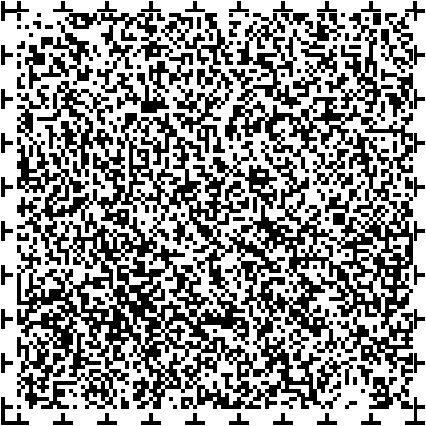 学校、先生への提言Ａグループ、イチ、他校生徒と交流できる場がほしい、ニ、失敗してもゆるしてほしいＢグループ、イチ、学校独自の郷土料理を給食に出して、ニ、タブレットやクイズを活用してほしい、サン、みんなで仲良く話し合う時間がほしいＣグループ、イチ、キシリトールガムの導入、ニ、あいまいな校則をなくしてほしい、サン、知りたいことをすぐに調べさせて保護者への提言Ａグループ、イチ、他人と比べて、こうしろと言わないで、ニ、楽しい会話の途中で空気を壊さないでＢグループ、イチ、お小遣いを増やして、ニ、不機嫌にならないでＣグループ、イチ、子ども主体の活動をさせて、ニ、対等に話し合えるようにして世田谷区への提言Ａグループ、イチ、子どもの意見を直接言える会を増やして、ニ、学校内の問題を後回しにしないで、サン、遊ぶ場所を増やしてＢグループ、イチ、宿泊行事を増やして、ニ、遊園地を作って、サン、集団下校したいＣグループ、イチ、AI導入、ニ、自転車道を増やしてほしい、サン、子どもが交流できる場所を増やして自分たちへＡグループ、イチ、もっと先生の良いところを見つけよう、ニ、周りのせいにしないで自分をまず見つめるＢグループ、イチ、政治教育に自分たちも参加したい、ニ、自分たちの願いを発信してほしいＣグループ、イチ、ルールを守ろう、ニ、いじめをしない